         Advanced Instrumentation Research Facility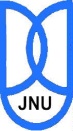             JAWAHARLAL NEHRU UNIVERSITYNEW DELHI-110067, India                                                                                                                                 	Ph. Nos.: 011-26704600, 26704560                                                                                                        		   Fax No. 011-26741966                     							           	        Email: directorairf@mail.jnu.ac.in__________________________________________________________________________Workshop on “Concepts of Super Resolution Microscopy- STORM (STochastic Optical Reconstruction Microscopy) and its Application” to be held on 28th September, 2018.APPLICATION FORM                       NB: Do not leave any column blank.(Signature of the candidate)						 (Signature with stamp)Date: 										      (Supervisor / Dean)Place:________________________________________________________________________________(For AIRF Office Use Only)S. No. ____________________						Dated: ______________Associate Director, AIRF  							(DIRECTOR, AIRF)Name of the  ApplicantGender (Tick)MaleFemaleName of the Supervisor /Mentor with telephone no.Complete Address of WorkplaceE - mail addressMobile No.Educational Background (Bachelors onwards)Please describe how your current work is related to “concepts of super resolution microscopy – STORM and its applications”Please describe how your current work is related to “concepts of super resolution microscopy – STORM and its applications”Please describe how your current work is related to “concepts of super resolution microscopy – STORM and its applications”Have you previously attended any Workshop at AIRF? (if  YES mention the details)SelectedIn waiting 